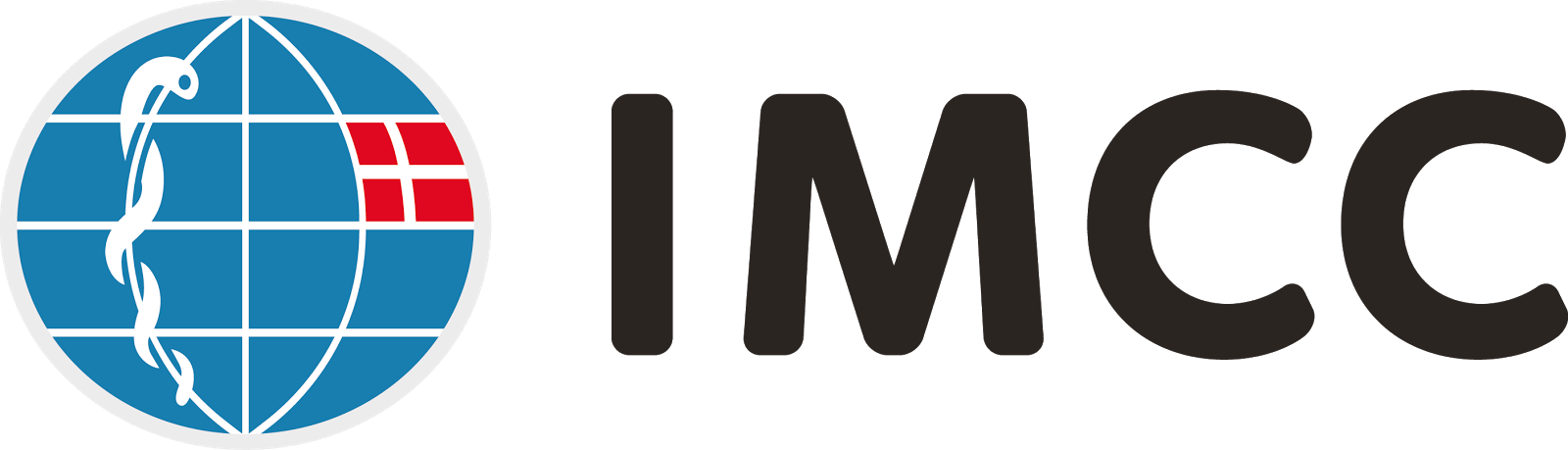 Vedtægter for IMCC Roskilde Kapitel 1: Navn og relationer § 1 Navn Lokalafdelingens navn er International Medical Cooperation Committee Roskilde, forkortet og betegnet IMCC Roskilde. § 2 Relationer IMCC Roskilde er en lokalafdeling i landsorganisationen IMCC (International Medical Cooperation Committee). IMCC Roskilde består af aktiviteter som varetager forskellige dele af lokalafdelingens arbejde. IMCC Roskilde danner rammerne for aktiviteternes engagement i Roskilde og omegn. Kapitel 2: Vision og formål  § 3 Vision IMCC Roskilde arbejder for at skabe en retfærdig verden, hvor alle har lige adgang til sundhedsydelser og er fysisk, mentalt og socialt velbefindende. § 4 Mission Vi fremmer lokalt, nationalt og internationalt samarbejde om sundhedsfremmende tiltag. Vi øger viden om sundhedsrelaterede emner og stillingtagen hertil via oplysning og debat. Vi giver vore medlemmer et reflekteret, nuanceret og helhedsorienteret syn på sundhed skabt i et tværfagligt forum. Vi skaber muligheder for personlig og faglig udvikling for vore medlemmer. § 5 Værdier Ansvarlighed: Vi er ansvarsbevidste i vort arbejde, hvilket sikrer IMCC Roskilde’s målgrupper. Frivillighed: Vi bygger organisationens aktiviteter på frivilligt arbejde, hvor lyst og engagement driver værket. Kort vej fra idé til handling: Vi skaber rum for, at IMCC Roskilde’s medlemmer kan omsætte gode idéer til bæredygtige aktiviteter. Socialt fællesskab: Vi skaber et åbent og inkluderende fællesskab af ligeværdige medlemmer. § 6 Forudsætninger IMCC Roskilde favoriserer ikke bestemte politiske, religiøse, sociale, etniske, nationale, seksuelle eller andre grupperinger. IMCC Roskilde er, som lokalafdeling i IMCC, del af en ikke-profitsøgende organisation. IMCC Roskilde er, som lokalafdeling i IMCC, del af en almennyttig og velgørende organisation. Kapitel 3: Medlemskredsen  § 7 Indmeldelse Som medlem af IMCC Roskilde regnes ethvert medlem af IMCC, som har valgt tilknytning til IMCC Roskilde. Medlemmer af IMCC som har valgt tilknytning til andre lokalafdelinger, har ikke stemmeret i IMCC Roskilde og kan ikke vælges til IMCC Roskildes organer. § 8 Udmeldelse Udmeldelse af IMCC eller ændring af tilknytning til anden lokalafdeling bevirker automatisk udmeldelse af IMCC Roskilde. Kapitel 4: Lokal Generalforsamling  ​§ 9 Den lokale Generalforsamling Generalforsamlingen er i alle anliggender lokalafdelingens øverste myndighed. Ordinær generalforsamling afholdes en gang årligt. Følgende handlinger skal gennemføres forud for afholdelsen: Indkaldelse, indeholdende forslag til dagsorden, skal offentliggøres af lokalbestyrelsen via lokalafdelingens kommunikationsorganer senest tre uger før afholdelsen. Forslag der ønskes behandlet på den ordinære generalforsamling, samt ændringsforslag til forslag til forretningsorden, skal være lokalbestyrelsen i hænde senest 21 dage før afholdelsen. Endelig dagsorden, forslag til generalforsamlingens forretningsorden, lokalafdelingens regnskab samt en oversigt over indkomne forslag til behandling og ændringsforslag hertil, offentliggøres af lokalbestyrelsen via lokalafdelingens kommunikationsorganer senest 7 dage før afholdelsen. Alle medlemmer i IMCC er mødeberettigede. Fremmødte medlemmer af IMCC som senest 7 dage inden generalforsamlingen har betalt forfaldent kontingent, og som i øvrigt har angivet tilhørsforhold til Roskilde lokalafdeling, er stemmeberettigede. Procedurer og stemmeregler: Generalforsamlingen ledes af en dirigent og refereres af en referent. Dirigent og referent må ikke være medlem af lokalbestyrelsen. Alle stemmeberettigede medlemmer har én stemme, og der kan ikke stemmes ved fuldmagt. Afstemning foregår skriftligt, såfremt blot én stemmeberettiget person kræver det. Generalforsamlingens beslutninger træffes ved stemmeflertal blandt alle gyldigt afgivne stemmer, medmindre andet fremgår af nærværende vedtægter. Blanke stemmer medregnes ikke. Procedurer der ikke fremgår af nærværende vedtægter fastlægges på generalforsamlingen. Ved valg til lokalbestyrelsen afsluttes der altid med tillidsafstemning til kandidaterne. Dagsorden Dagsordenen til den ordinære generalforsamling skal som minimum indeholde følgende punkter: Valg af dirigent og referent Godkendelse af dagsorden og forretningsorden for generalforsamlingen Aflæggelse af lokalbestyrelsens beretning Fremlæggelse af regnskab for det forgangne regnskabsår til godkendelse Fremlæggelse af budgetopfølgelse for nuværende regnskabsår til orientering Behandling af indkomne forslag fra medlemmer og bestyrelse Valg af lokalbestyrelse 8. Valg af en kritisk revisor. 9. Evt. Der kan kun træffes beslutning om forhold, der er optaget på dagsordenen, medmindre mindst 2/3 af de stemmeberettigede godkender, at et nyt dagsordenspunkt kan behandles. Valg af lokalbestyrelse Alle lokalbestyrelsesmedlemmer vælges på generalforsamlingen. Alle lokalbestyrelsesposter er på valg hver gang ordinær generalforsamling afholdes. Alle medlemmer af IMCC Roskilde kan opstille til lokalbestyrelsen. Såfremt én eller flere lokalbestyrelsesposter ikke besættes eller et medlem trækker sig fra sin post, skal lokalbestyrelsen søge at udpege medlemmer til disse og hvis dette ikke lykkes, da selv varetage posterne. Valg af kritisk revisor Den kritiske revisor skal være medlem af lokalafdelingen, men må ikke være medlem af den afgående eller nyvalgte lokalbestyrelse. § 10 Ekstraordinær generalforsamling Ekstraordinær generalforsamling kan indkaldes af lokalbestyrelsen efter behov og skal indkaldes, såfremt et antal medlemmer svarende til 1/15 af lokalafdelingens aktuelle medlemstal, dog minimum 10, skriftligt fremsætter krav herom til lokalbestyrelsen. I sidstnævnte tilfælde skal den ekstraordinære generalforsamling afholdes senest fire uge efter modtagelsen af begæringen herom. Indkaldelse skal ske med 2 ugers varsel. Denne indkaldelse sker ved offentliggørelse via lokalafdelingens kommunikationsorganer og skal indeholde en endelig dagsorden. Punkter eller forslag som ønskes behandlet på den ekstraordinære generalforsamling skal være bestyrelsen i hænde ikke mindre end 10 dage inden afholdelse. Kapitel 5: Lokalbestyrelsens sammensætning og arbejdsopgaver § 11 Lokalbestyrelsens sammensætning 	 	 Lokalbestyrelsen skal bestå minimum af 3 personer, lokalformand, økonomiansvarlig og ét menigt medlem, og maksimalt af 10 personer. En nyvalgt lokalbestyrelse tiltræder fra 1. januar det følgende år. Såfremt en lokalbestyrelse er afsat som følge af mistillidsafstemning, tiltræder den nye lokalbestyrelse umiddelbart efter valget. § 12 Lokalbestyrelsens arbejdsopgaver Lokalbestyrelsen er ansvarlig for lokalafdelingens daglige ledelse og skal søge at støtte IMCC’s landsbestyrelse i dens arbejde. Lokalbestyrelsen er ansvarlig for at leve op til de krav, IMCC stiller vedrørende dokumentation, indberetninger og aktivitet. Alle medlemmer af IMCC har møderet, men ikke stemmeret, til lokalbestyrelsens møder. I tilfælde hvor personfølsomme sager behandles, kan lokalbestyrelsen dog vælge at begrænse møderetten for det relevante punkt. Kapitel 6: Økonomi, tegning og hæftelse § 13 Økonomi IMCC Roskildes regnskabsår følger IMCC’s regnskabsår. IMCC Roskildes regnskab indgår i IMCC’s samlede regnskabsaflæggelse. § 14 Tegning og hæftelse To medlemmer af lokalbestyrelsen kan underskrive forpligtende for lokalafdelingen. En enig lokalbestyrelse kan meddele prokura til andre personer. Lokalafdelingen hæfter alene for sine forpligtelser med de midler, som lokalafdelingen råder over. Medlemmerne og lokalbestyrelsen påtager sig intet personligt hæftelsesansvar for lokalafdelingens forpligtelser. Kapitel 7: Opløsning  § 15 Opløsning Opløsning af IMCC Roskilde kan kun finde sted med 2/3 stemmeflertal blandt alle gyldigt afgivne stemmer fraregnet blanke stemmer på to på hinanden generalforsamlinger, hvoraf den ene skal være ordinær. Tidsrummet mellem disse to skal være mindst 60 dage. Ved opløsning af lokalafdelingen overføres en eventuel formue til IMCC. Lokalafdelingens arkivalier overdrages ligeledes til IMCC. Kapitel 8: Vedtægtsændringer og ikrafttræden § 16 Vedtægtsændringer Til ændring af nærværende vedtægter kræves vedtagelse på en lokal generalforsamling med 2/3 stemmeflertal blandt alle gyldigt afgivne stemmer. Blanke stemmer medregnes ikke. § 17 Ikrafttræden Nærværende vedtægter behandles på lokalafdelingens generalforsamling den 11.september 2017, og træder i kraft ved generalforsamlingens afslutning. 